参加メンバーと主な役割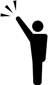 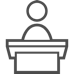 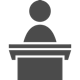 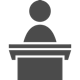 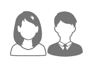 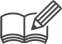 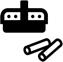 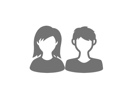 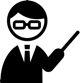 参加者の基本ルール発表の６つの技